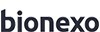 Bionexo do Brasil LtdaRelatório emitido em 23/01/2024 10:31CompradorIGH - HUAPA - HOSPITAL DE URGÊNCIA DE APARECIDA DE GOIÂNIA (11.858.570/0004-86)AV. DIAMANTE, ESQUINA C/ A RUA MUCURI, SN - JARDIM CONDE DOS ARCOS - APARECIDA DE GOIÂNIA, GO CEP: 74969-210Relação de Itens (Confirmação)Pedido de Cotação : 331477365COTAÇÃO Nº 54905 - MEDICAMENTOS - HEAPA JAN/2024Frete PróprioObservações: *PAGAMENTO: Somente a prazo e por meio de depósito em conta PJ do fornecedor. *FRETE: Só serão aceitas propostas com frete CIF e para entrega no endereço: AV. DIAMANTE, ESQUINA C/ A RUA MUCURI, JARDIM CONDE DOS ARCOS, AP DE GOIÂNIA/GO CEP: 74969210, dia e horário especificado. *CERTIDÕES: As Certidões Municipal, Estadual de Goiás, Federal, FGTS e Trabalhista devem estar regulares desde a data da emissão da proposta até a data do pagamento. *REGULAMENTO: O processo de compras obedecerá ao Regulamento de Compras do IGH, prevalecendo este em relação a estes termos em caso de divergência.Tipo de Cotação: Cotação Emergencial	        Fornecedor : Todos os FornecedoresData de Confirmação : TodasProduto	Código Programação Fabricante    Embalagem  Fornecedor  Comentário	Justificativa	Preço  Preço  Rent(%) Quantidade  Valor Total    Usuáriode Entrega	Unitário FábricaBUPIVACAINABUPSTESIC5,0Cientifica;1 - Não respondeu e-mailRosana De Oliveira0.5% C/COM VASO, MG/ML+0,0091Médicavalidadede homologação.	R$	R$R$	Moura3 VASOCONSTRITOR20ML - FRASCO6469	-UNIAO QUIMICAMG/ML SOL INJCT 6 FA VD AMB X 20 MLHospitalar Ltda02/04/242,3,4,5,6 - Nãoatende a condição de pagamento/prazo.20,46000,0000	10 Frasco204,600022/01/202414:31CLORETO DE6 SODIO SOL. INJ. 0.9% 250ML -BOLSA - BOLSA33775	-CLORETO DE SODIO 0,9% SF FRASCO 250ML C/48, FRESENIUSUNDCientifica Médica Hospitalar Ltdanull;1,2,5 - Nãoatende a condição de pagamento/prazo.3,4 - Nãorespondeu e-mail de homologação.R$ 4,4800R$ 0,0000288 Bolsa	R$1.290,2400Rosana De Oliveira Moura22/01/202414:31Total Parcial:298.0	R$1.494,8400Total de Itens da Cotação: 12    Total de Itens Impressos: 2Produto	Código Programação Fabricante    Embalagem  Fornecedor  Comentário	Justificativa	Preço  Preço  Rent(%) Quantidade  Valor Total    Usuáriode Entrega	Unitário FábricaEQUIPLEX4 SODIO SOL. INJ. 0.9% 1000ML -BOLSA - BOLSACLORETO DE33777	-0,9%	BO1000MLC/15BOL S.F, EUROFARMASORO FISIOLOGICOCirurgica Rioclarense Ltda- SPComercial-	de homologação. 2,3 - Não atendea condição de pagamento/prazo.R$ 8,0000R$ 0,0000405 Bolsa	R$3.240,0000Moura22/01/202414:31Rosana De Oliveira5  SODIO SOL. INJ.0.9% 100ML -BOLSA - BOLSA33774	-0,9% 100ML	CX C/70FR S.F,EQUIPLEXCirurgicaRioclarense Ltda- SP-	-	R$3,4500R$0,00005950 Bolsa	R$20.527,5000Moura22/01/202414:31ENOXAPARINA SODICA 20MG/MLHEPARINOX,20 MG SOL INJCT 10 SER PREENC VDComercial Cirurgica;1,2,3,4 - Nãoatende a condiçãode	R$	R$Rosana De OliveiraR$	Moura8    - SERINGA PRE-PREENCHIDA - (SC)38985	-CRISTALIATRANS GRAD X Rioclarense 0,2 ML + SIST  Ltda- SP SEGURANÇA-	pagamento/prazo. 13,27405,6,7 - Nãorespondeu e-mail de homologação.0,0000	80 Seringa1.061,920022/01/202414:31GLICOSE SOL INJ 9	5% 500ML -BOLSA11324	-SOLUCAO DE GLICOSE, EQUIPLEX50 MG/ML SOL INJ IV CX 24 FR PLAS TRANS SIST FECH X 500 MLComercial Cirurgica Rioclarense Ltda- SP;1 - Não atende a-		condição de pagamento/prazo.R$ 6,5000R$ 0,000096 Bolsa	R$624,0000Rosana De Oliveira Moura22/01/202414:31GLICOSE SOL INJ 10	50% 10ML -AMPOLA16372	-GLICOSE 50% CXC/200AMP X	CX 10ML AMPPLAST, EQUIPLEXComercial Cirurgica Rioclarense Ltda- SP;1,2 - Não atende-		a condição de pagamento/prazo.R$ 0,4380R$ 0,00002600 Ampola	R$1.138,8000Rosana De Oliveira Moura22/01/202414:31GLICOSE SOL. INJ.11	5% 250ML - BOLSA5447	-SORO GLICOSADO 5% 250MLC/48FR S.F,	FRFRESENIUS KABIComercial Cirurgica Rioclarense Ltda- SPR$ 4,8500R$ 0,0000R$ 465,6000Rosana De Oliveira Moura22/01/202414:31RINGER C/12 LACTATO SOL INJ 500ML - BOLSA13649	-SORO RINGER C/LACTATO500ML	FRC/30FR S.F, FRESENIUS KABIComercial Cirurgica Rioclarense Ltda- SP;1,2 - Não atende a condição de-	pagamento/prazo.3 - Nãorespondeu e-mail de homologação.R$ 7,3500R$	3900 Bolsa0,0000R$ 28.665,0000Rosana De Oliveira Moura22/01/202414:31Total Parcial:31127.0	R$60.114,8200Total de Itens da Cotação: 12    Total de Itens Impressos: 8Produto	Código Programação Fabricante    Embalagem  Fornecedor  Comentário	Justificativa	Preço  Preço  Rent(%) Quantidade  Valor Total    Usuáriode Entrega	Unitário FábricaALBUMINA HUMANA SOL INJBLAUBIMAX ALBUMINAElloBLAUBIMAX ALBUMINA 20% FR 50ML;1,2,3,5,6,8,9 -Não atende acondição de	R$	R$Rosana De OliveiraR$	Moura2	20% 50ML -5991	-20% FR1	DistribuicaoCX C/10 BLAU  pagamento/prazo. 250,0000 0,0000	60 Frasco15.000,0000FRASCO50ML CXC/10 - BLAULtda - EppFARMACEUTICA S.A.4,7,10 - Nãorespondeu e-mail de homologação.22/01/202414:31CLORETO DE SODIO SOL. INJ.7	0.9% 500ML -BOLSA - BOLSA33776	-KP CLORETO DE SODIO0,9% 500ML	1CX/30FR - FRESENIUSEllo Distribuicao Ltda - EppKP CLORETO DE SODIO 0,9% 500MLCX/30FR	-FRESENIUS MEDICAL CARE LTDAR$ 5,0000R$	1500 BolsaR$ 7.500,0000Rosana De Oliveira Moura22/01/202414:31Total Parcial:1560.0	R$22.500,0000Total de Itens da Cotação: 12    Total de Itens Impressos: 2Total Geral:32985.0	R$84.109,6600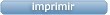 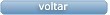 Clique aqui para geração de relatório completo com quebra de páginaFornecedorFaturamento MínimoPrazo de EntregaValidade da PropostaCondições de PagamentoFreteObservações1Cientifica Médica Hospitalar LtdaGOIÂNIA - GOVanessa Nogueira - (62) 3088-9700 vendas3@cientificahospitalar.com.br Mais informaçõesR$ 200,00002 dias após confirmação25/01/202430 ddlCIFnull2Comercial Cirurgica Rioclarense Ltda- SPJAGUARIÚNA - SPUsuário Ws Rioclarense - (19) 3522-5800bionexo@rioclarense.com.brMais informaçõesR$ 500,00001 dias após confirmação25/01/202430 ddlCIF-3Ello Distribuicao Ltda - EppGOIÂNIA - GOWebservice Ello Distribuição - (62) 4009-2100comercial@ellodistribuicao.com.brMais informaçõesR$ 700,00001 dias após confirmação01/02/202430 ddlCIFPEDIDO SOMENTE SERA ATENDIDO A PRAZO MEDIANTE ANALISE DE CREDITO VALIDACAO DO DEP FINANCEIRO E APOS CONFIRMACAO DE DISPONIBILIDADE DO ESTOQUE | ||NOTAS PARA O ESTADO DE SAO PAULO SERAO FATURADOS PELO CNPJ 14.115.388 0004 23 E PARA BRASILIA PELOCNPJ 14.115.388 0002 61 CONTATO DOVENDEDOR: (62)99499 1714 TELEVENDAS3@ELLODISTRIBUICAO.COM.BR